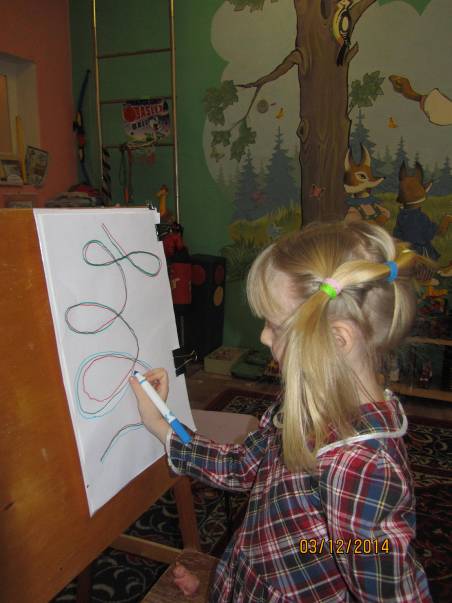 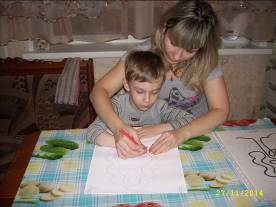 «Волшебные картинки»(развитие речедвигательных навыков дошкольников)советы родителям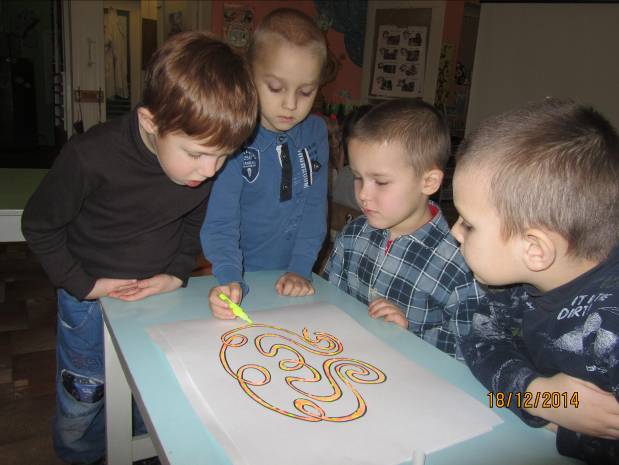 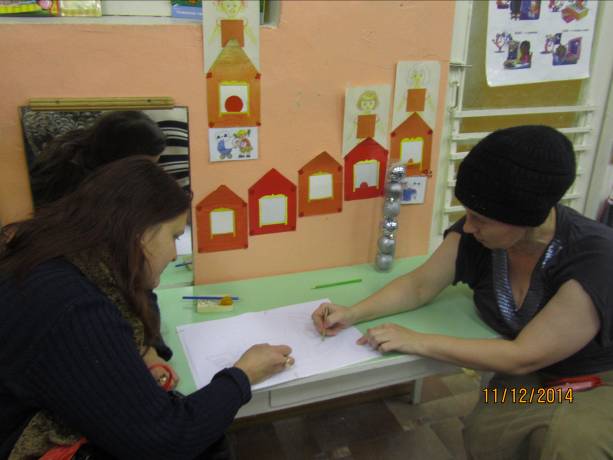      Формирование графомоторных навыков  Упражнения на основе рисунков задуманы таким образом, чтобы у ребенка как можно дольше сохранялся интерес к работе, которая требует многократного копирования одних и тех же рисунков – образцов. Начинать работу с обведения рисунка пальцем (кистью руки), а затем постепенно вводить другие упражнения по обводке контуров. Обводить рисунки можно как в вертикальной, так и в горизонтальной плоскостях. Обкатку контуров можно выполнять использую маленькие машинки, шипованные мячики.после того как ребенок научится обводить весь контур не останавливаясь, можно переходить к непосредственному копированию рисунка. В дальнейшем многочисленные копии могут быть использованы для штриховки, раскрашивания и создания разного рода поделок, Копирование , будучи увлекательной игрой, фактически становится мягким и эмоционально окрашенным тренировочным процессом.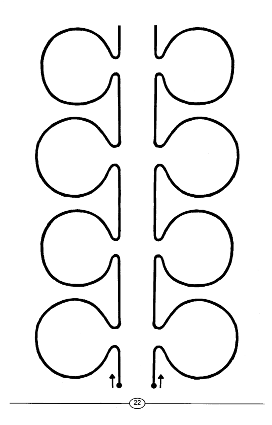 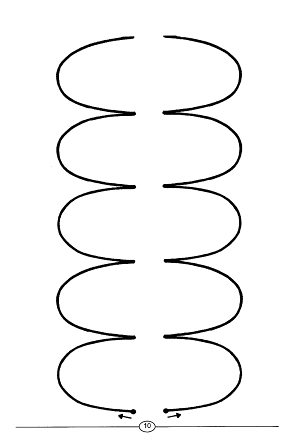 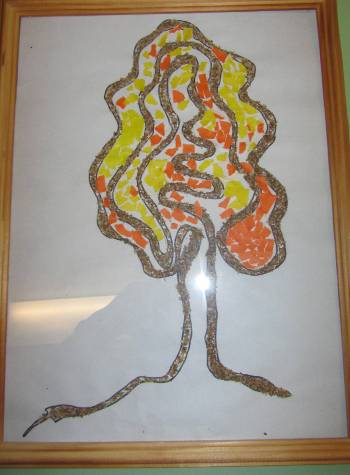 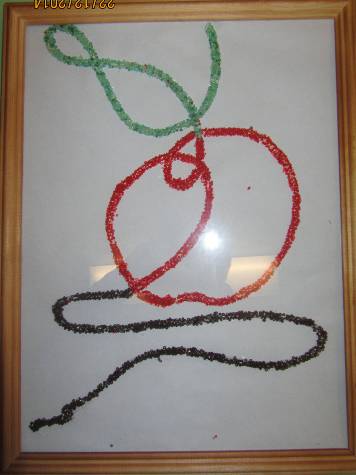 «Гимнастика для мозга»                        В отличие от широко распространенной «пальчиковой гимнастики» особое внимание уделяется упражнениям, в которых используются одновременные, но разнотипные движения рук, так как именно они формируют более высокий,  нежели симмитричные и содружественные движения, уровень саморегуляции ребенка.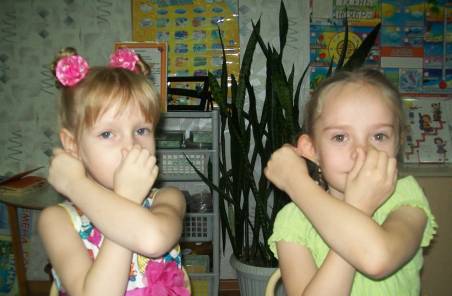                     «Ушко-носик» - разнородные перекрестные движения. Правая рука касается носа, а левая – правого ушка. После фиксации дети меняют положение рук. Теперь левая рука касается носика, а правая – левого ушка. Упражнение повторить 10 раз                    «Зеркальце и полочка»  - синхронизация разнородных движений рук с работой глазодвигательных мышц ( развитие зрительно-двигательной координации).  По каманде «полочка», приставленная к «зеркальцу», превращается в «зеркальце» и наоборот. Особое значение придается контролю положения головы и глаз: взгляд перемещается с одной руки на другую без какаго-либо движения головы.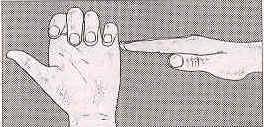 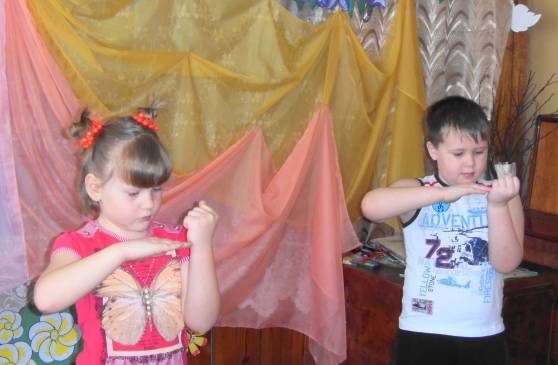 Упражнения биоэнергопластикиБиоэнергопластика – это взаимодействие руки и языка для достижения лучших результатов при постановке и автоматизации нарушенных звуков. Совместные движения руки и артикуляционного аппарата, если они свободны и раскрепощены, помогают активизировать естественное распределение биоэнергии в огранизме. Можно самостоятельно подбирать движения руки под любое артикуляционное упражнение.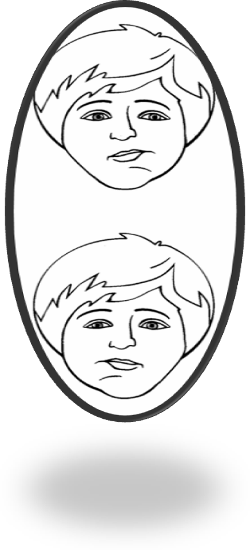 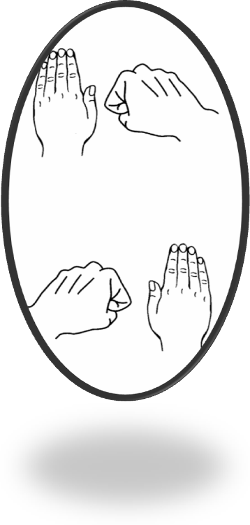 Упражнение «Полощем рот»Упражнение «Лягушка»«Тянем губки прямо к ушкамКак веселая лягушка»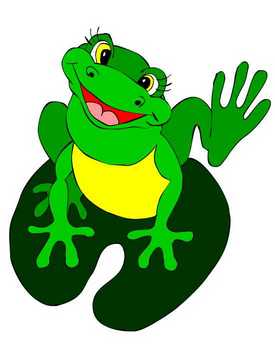 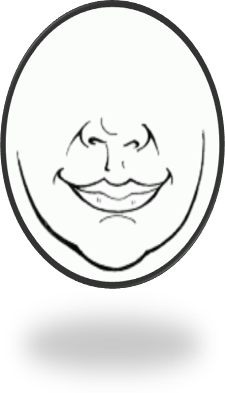 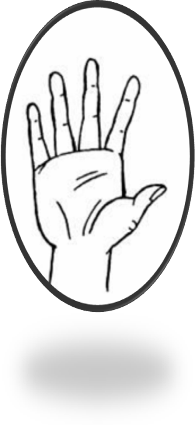 Ваши впечатления: